   بسمه تعالی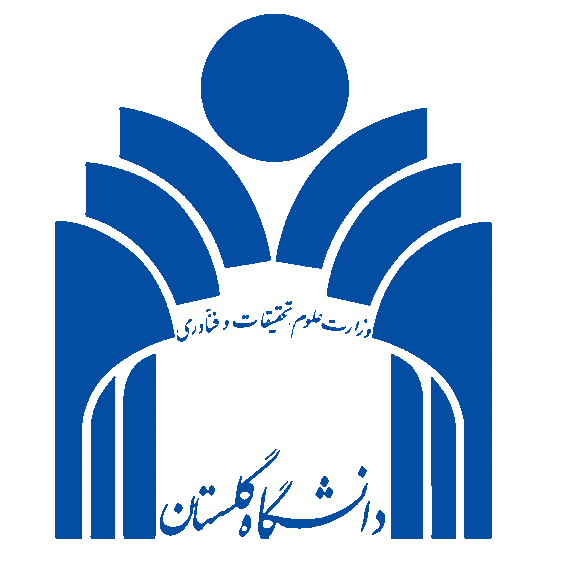       فرم تعهد رعایت دستورالعمل های بهداشتی و رعایت فاصله فیزیکی در آزمایشگاه/کارگاه های دانشگاه گلستاناستاد راهنمای محترم: ......................................احترامآً اینجانب ...................................... به شماره دانشجویی ...................................... متقاضی حضور و استفاده از آزمایشگاه/کارگاه ...................................... در بازه زمانی ...................................... جهت اجرای پایان نامه خود میباشم.در این راستا ضمن قبول مسئولیت حفظ سلامتی خود، تعهد مینمایم:کلیه دستورالعمل های بهداشتی مربوط به جلوگیری از شیوع بیماری کرونا را رعایت نمایم.در تمام مدت حضور در آزمایشگاه از ماسک استفاده کنم.فاصله فیزیکی خود را با افراد حاضر در آزمایشگاه حفظ نمایم.در صورت مشاهده علایم بیماری از حضور در آزمایشگاه اجتناب نمایم.محل امضای دانشجو:تاریخ:محل تائید استاد راهنمامحل تائید مدیر گروهمحل تائید معاون آموزشی دانشکده